MOSHWeekly MenuMonday 18th December to Friday 22nd DecemberPlease note menu subject to change or modified based on children’s preferences and numbers attendingMonday 18thTuesday 19thWednesday 20thThursday 21stFriday 22nd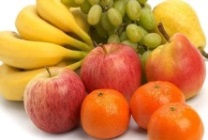 fresh fruit&  ham & cheesewraps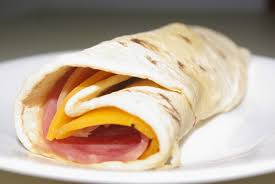 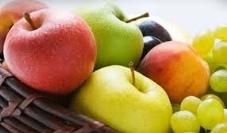 fresh fruit&custard & fruit salad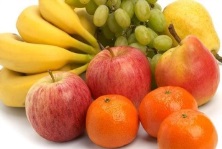 fresh fruit&kabana, cheese &crackers fresh fruit&toast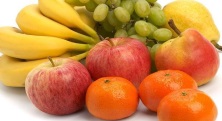 fresh fruit& pop corn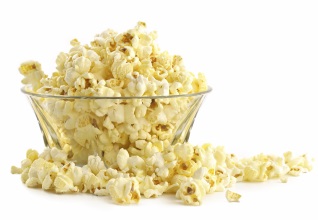 